   Strathalbyn Golf Club Inc   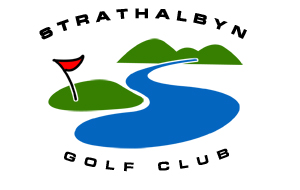 MEMBERSHIP APPLICATION – 2024/25         Surname: .............................................................................	Mr / Mrs / Miss / Ms	Christian Names: ……………………………………………………………… 	D.O.B: ……/……/…...	Residential Address…………………………………………………………………………………………………………….	Suburb: ……………………………………………………………......          Postcode: ………………………………….	Golf Link Number……………………………………       Postal Address (if different): ……………………………………………………………………………………………….	Suburb: ………………………………………………………………...           Postcode: ………………………………….	Home Phone no: …………………………………………….	Mobile no: …………………………………………	Email Address: ………………………………………………………................................................................	Preferred method of Correspondence:   Email     or    Post  	Emergency Contact Name: …………………………………… Emergency Phone no: ………………………….	Membership Type: ……………………………………………… Annual Subscription $...............................   I hereby apply for membership as marked above, at the Strathalbyn Golf Club. I agree to abide to the rules and constitution of the club. 	Signature: ……………………………………………….	Date: ………….………………………………Strathalbyn Golf will abide by the privacy act and your details will be used for golfing purposes only.Membership for the period 1st April 2024 – 31st March 2025 to be paid by 30th April 2024.Membership Categories:  7 day $450 – 6 Day $400 - Veteran (over 65) $400 – Student Uni/Tafe $285 – Junior (under 18) $80– Social $40.	         Cart Storage: $220 -  All carts stored at the club are stored at owners’ risk.PREFERRED PAYMENT METHOD : EFT Details – Bank SA- BSB-105-019 Account no# - 038071640Return Mail Address: PO Box 303 Strathalbyn 5255Office use onlyPayment received:  $....................   Payment Date: …………………………. Received by: …………………………   Golf link no: ……………………………….  